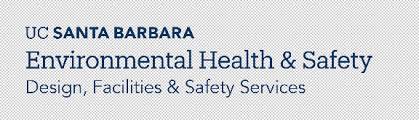 ProductItem No.Description/FeaturesImagePriceAll SeatingU Task ChairAvailable from Santa Barbara Office Interiors84112-4Dinnovative back suspensiondeluxe synchro back tilt mechanismback and task arm-height adjustmentTVO base with 65mm castersVideo url: https://youtu.be/Vl9YO95Oa-4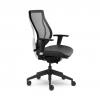 $599verify price with the vender for U/C pricingergo CentrictCentric Hybrid  Available from Perfect Fit Ergo Hybrid – Mesh Back & Upholstered Seatthe tCentric Hybrid with Airless Cushion Technology™ combines the best attributes of the leading mesh chair with the industry leading benefits of ergoCentric’s fully ergonomic upholstered chairs. 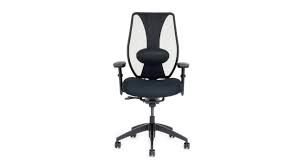 $600verify price with the vender for U/C pricingBodybilt 2600Available from Perfect Fit Ergo2600 Task ChairHigh back mesh chair moderately contoured seatseat height range of 18.5” to 24” (standard)short cylinder available 16.25”-19”height and pivot adjustable armrestsindependent back angle adjustment seat slider multiple options in lumbar support rocking chair style (rock) mechanism w/tension control other customizations available. 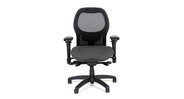 verify price with the vender for U/C pricingQT ECDTask ChairAvailable from Santa Barbara Office InteriorsQT Series-2900 Task ChairQTECD’s QT Series adjusts fully to support both task and Conference Room assignments. Highly engineered features for seat depth adjustment, back tilt, back angle, seat height, and adjustable lumbar support and height adjustable arms are incorporated into a clean, contemporary Mesh Back design. When you consider comfort, quality and value, QT series provides a smart solution.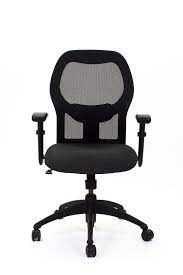 verify price with the vender for U/C pricingECD QuestTask ChairAvailable from Santa Barbara Office Furniture2506JSLPXTpneumatic seat height adjustmentratchet back height adjustmentadjustable seat depth (seat slider)thoracic back foammultiple arm optionsmid density, molded, or memory foam seatVideo: https://youtu.be/y1aTKESLm8I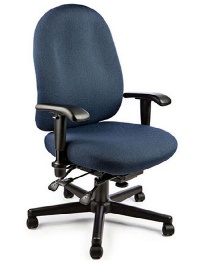 $600verify price with the vender for U/C pricing ECD ViveTask ChairAvailable from Santa Barbara Office Furniture1309JSXTFAindependent seat and backrest adjustmentadjustable seat depthavailable with four-way adjustable armsthoracic back foam with lumbar supportcontoured waterfall edge seat (reinforced)available in Memory or Molded foammultiple seat and back sizes to meet the needs of the 1st-99th percentile of usersavailable in three (3) cylinder heights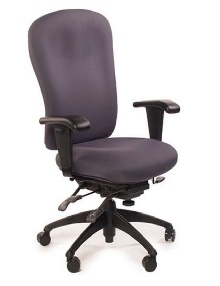 $580verify price with the vender for U/C pricingHerman MillerEmbody ChairAvailable from TriCounty Office FurnitureEmbodyCN122AWAG1GC73SY12back fit adjustment to fine-tune the chair to your spine.arrow tapered design of the back allows for freer movement.pixelated Support conforms to your micromovements and eliminates pressure buildup.four breathable layers in the seat for cushioned comfort and enhanced airflow.a smooth tilt mimics your natural pivot points for better balance and comfort. 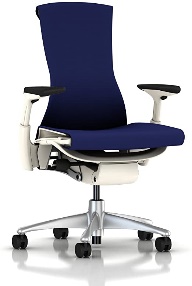 $971verify price with the vender for U/C pricingHerman Miller Aeron “A” ChairAvailable from TriCounty Office FurnitureAeron size A chair“A” size fits small size /slender built people up to 130 poundsposture Fit Support for active sitting seat height range 14.5" to 19.5” height and pivot adjust armrests at 16”OC armrest breadth no seat slider or independent back heightadjust lumbar support is best for relaxed sittingsubstitute AJ versus PJ for adjustable lumbar padavailable as a stool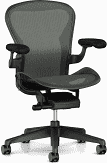 verify price with the vender for U/C pricingHerman Miller Aeron “B” ChairAvailable from TriCounty Office FurnitureAeron size B chair“B” size fits most average size people from 130 to 230 pounds posture fit support for active sitting seat height range 15" to 21" 3" casters can get to 22" seat height height and pivot adjust armrests at 16” OC armrest breadth no seat slider or independent back height adjust lumbar support is best for relaxed sitting substitute AJ versus PJ for adjustable lumbar padavailable as a stool verify price with the vender for U/C pricingHerman Miller Aeron “C”Available from TriCounty Office FurnitureAeron size C chair“C” size fits large size/heavy build people from 230 to 300 pounds posture fit support for active sitting seat height range 15" to 21" 3" casters can get to 22" seat height height and pivot adjust armrests at 16” OC armrest breadth  no seat slider or independent back height.verify price with the vender for U/C pricingHerman Miller Mirra 2Available from Tri-County FurnitureMirra 2Mirra 2 high back mesh good for medium to larger frames dynamic support: A completely reinvented Harmonic tilt provides balanced support when you switch positions 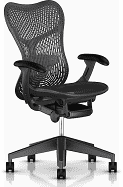 verify price with the vender for U/C pricingOffice MasterYes SeriesChairAvailable from Santa Barbara Office InteriorsYs88pneumatic liftez back height adjustmenttilting backrestrocking tilttension knobmesh back (high)seat depth adjustmentinfinite forward tilting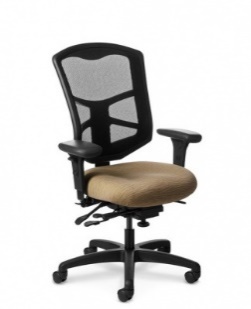 $550verify price with the vender for U/C pricingOffice Master Truly Available from Santa Barbara Office Interiors Truly TY-628full multi-functionindependent back & seat angle forward tilt tilt tension knob seat depth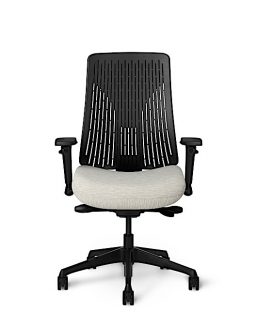 verify price with the vender for U/C pricingSitmaticGood fit ChairAvailable from Tri-County Office Furniture163PB-SSt1A/44001complete back support thoracic and sacral cradles merge into a lumbar crest cast.pressure cast foam cushions are used rather than cut foam to ensure seating comfortintuitive quick back allows you to move the backrest through an unprecedented 6" range in 27 incrementsfingertip control positions the lumbar bolster exactly where you need it. 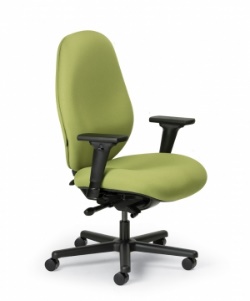 $600verify price with the vender for U/C pricingSteelcaseAmiaAvailable from Tangram InteriorsAmiaone size chair with full complement of features to fit most (small-large)seat height range 16” to 21” height, pivot, and width adjustable arm rests seat slider height adjustable lumbar other options avail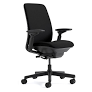 verify price with the vender for U/C pricingSteelcaseLeapAvailable from Tangram InteriorsLeapone size chair with full complement of adjustments to fit most people up to 275 pounds seat height range 15.5” to 20.5” height, pivot, and width adjustable arm rests seat slider passive forward seat slope lumbar height and firmness control available as a stool other options available 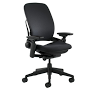 verify price with the vender for U/C pricingSteelcaseGestureAvailable from Tangram InteriorsGestureseat moves as a synchronized system moving with each user to provide continuous and persistent support the back cradles the user no matter the posture or deviceusers can adjust the Gesture chair as easily as adjusting their posture. Fellowes® Professional Series Back Supportlower lumbar support with memory foam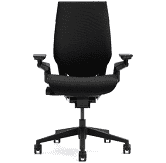 *verify price with the vender for U/C pricingProducts Available through Gateway at UC pricing Please note: Prices, availability, supply chain issues and shipping delays may change without notice or price guaranteesGateway Vendors: EC West, Office Relief, Perfect Fit Ergonomics, Santa Barbara Office Interiors, Tangram and Tri-County Office Furniture  